BermudaBermudaBermudaBermudaMay 2027May 2027May 2027May 2027MondayTuesdayWednesdayThursdayFridaySaturdaySunday123456789101112131415161718192021222324252627282930Bermuda Day31NOTES: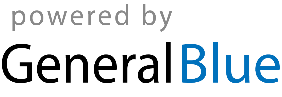 